W ramach projektu Erasmus+ KA229 „Helping and Learning Without Borders”, w dniach 23-30/10/21, trzy nasze uczennice: Emilka Nowak, Roksana Duda oraz Karolina Przybysz, pod opieką Dyrektora szkoły mgr Eweliny Stasik oraz mgr Katarzyny Bacy, wzięły udział w tygodniowej wymianie uczniów w Liceo delle Science Umane E Linguistico „Danilo Dolci” w Palermo. 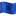 Międzynarodowe grupy uczestników przeprowadziły badania na temat bycia refleksyjnym uczniem i typowych wyrażeń Learnish w tym zakresie i zastanawiały się nad tym, jak mogą poprawić i rozwinąć swój proces uczenia się i zmierzać w kierunku swoich krótko-, średnio- i długoterminowych celów. Razem, zaprojektowali dwa plakaty, które będą przetłumaczone i udostępnione w ich ojczystym języku dla ich społeczności szkolnej. Omówiono rzeczywistość przedstawioną w filmie dokumentalnym o szybkiej modzie "Prawdziwy koszt" i wyciągnięto wnioski. Podjęto kreatywne działania związane z recyklingiem, prowadzone przez wolontariuszy ze stowarzyszenia "Sartoria Sociale". Przeprowadzono ankietę, omówiono wyniki i międzynarodowe zespoły uczniów przygotowały publiczne ogłoszenie informacyjne na temat tego, jak hałas, dźwięki i cisza mogą wpływać na nasze codzienne życie i samopoczucie. Zorganizowano wycieczki edukacyjne do miejsc o znaczeniu kulturalnym, przyrodniczym i historycznym.Oprócz zrealizowania zadań projektowych, które związane były z rozwijaniem kompetencji uczenia się ( PLTS framework - sześć indywidualnych umiejętności uczenia się i myślenia ), z naciskiem na refleksyjność, dziewczyny dowiedziały się dużo na temat historii i przyrody Sycylii, dzięki edukacji w terenie (outdoor learning) w miejscach takich jak: historyczne centrum oraz Ogród Botaniczny w Palermo, średniowieczne miasto Erice, Dolina Świątyń w Agrigento, Saliny w Trapani oraz Ogrody Botaniczne Kolymbetra. Najwiekszą wartością wymiany okazało się jednak zakwaterowanie u rodzin, i co za tym idzie - nowe międzynarodowe przyjaźnie oraz możliwość poznania kultury sycylijskiej „od środka”. Pożegnanie z nowymi przyjaciółmi było bardzo trudne Bardzo dziękujemy włoskim rodzinom goszczącym, nauczycielom oraz Dyrektorowi włoskiego Liceum za wspaniałą opiekę nad międzynarodową grupą, którą stanowili uczestnicy z sześciu europejskich szkół z Finlandii, Grecji, Portugalii, Polski, Włoch i Hiszpanii! Szczególne podziękowania dla włoskiego koordynatora , Riny Carfi! Dziękujemy z całego serca za stworzenie wspaniałej przyjaznej atmosfery oraz warunków umożliwiających zrealizowanie celów mobilności!Wszyscy przeżyliśmy niezapomniane, wyjątkowe chwile! Nasi uczniowie zyskali nowe rodziny. Niech nowe przyjaźnie trwają i rozkwitają ! 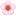 Niebawem opublikujemy owoce międzynarodowej współpracy uczniów: plakaty ze wskazówkami Jak być refleksyjnym uczniem, w dwóch wersjach językowych - polskiej oraz angielskiej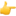 Zachęcamy do polubienia Instagrama naszego projektu : @helpingwoborders